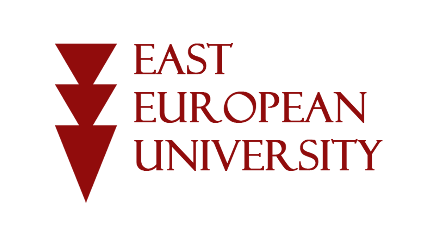 თანახმა ვარ, დოქტორანტობის კანდიდატს/I agree with the doctoral candidate       ________________________________________________________________________________________________          გავუწიო ხელმძღვანელობა განათლების მეცნიერებების სადოქტორო საგანმანათლებლო პროგრამაზე მისი ჩარიცხვის შემთხვევაში/to be her/his supervisor in case of enrolling at Doctoral Educational Program in  Education Sciences.   დოქტორანტობის კანდიდატის სადისერტაციო ნაშრომის სავარაუდო თემა/სათაური: Working title/topic of the research:_______________________________________________________________________________________________     სამეცნიერო ხელმძღვანელის სახელი, გვარი/Scientific Supervisor’s Name, Surname              ______________________________________________________ სამეცნიერო ხელმძღვანელის ხელმოწერა/Scientific Supervisor’s Signature                         _____________________________________________________თარიღი/Date: ____/____/____  სამეცნიერო  ხელმძღვანელის შუამდგომლობა/Scientific Supervisor’s Recommendation